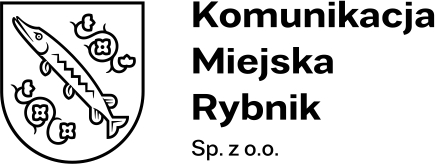 Załącznik nr 2 – Lokalizacja tablic SIP.Nr postępowania: KMR/SW/01/2022L.p.Nazwa przystankuUlicaKierunek1Boguszowice Osiedle JastrzębskaJastrzębskaJankowice2Boguszowice Osiedle KopalniaPatriotówJankowice3Boguszowice Osiedle PatriotówPatriotówKopalnia4Boguszowice Osiedle PętlaPatriotówPatriotów5Boguszowice StareMałachowskiegoRaszowiec6Boguszowice StareMałachowskiegoSzkoła7Boguszowice Stare MałachowskiegoMałachowskiegoBłękitna8Boguszowice Stare MałachowskiegoMałachowskiegoStare9Boguszowice Stare RaszowiecBoguszowickaL. Boguszowicka10Boguszowice Stare SzkołaMałachowskiegoStare11Boguszowice Stare Sztolniowa ISztolniowaStare Szkoła12Chwałęcice GojCzechaKościół13Chwałęcice KierchówekRudzkaKościół14Chwałęcice KościółCzechaKierchówek15Chwałowice Kopalnia1 MajaMeksyk16Chwałowice Kopalnia1 MajaOsiedle17Chwałowice KrólewiokZwycięstwaTkoczów18Chwałowice Osiedle1 MajaKopalnia19Chwałowice Osiedle1 MajaJankowice20Golejów GórkaGliwicka Skrzyżowanie21Golejów GórkaGliwicka Wiadukt22Golejów SiedliskaGliwicka Skrzyzowanie23Golejów SkrzyżowanieGliwicka Górka24Golejów SzkołaKENSkrzyzowanie25GotartowiceŻorskaLotnisko26GotartowiceŻorskaKuźnia27Gotartowice LotniskoŻorskaRowień28Gotartowice LotniskoŻorskaGotartowice29Gotartowice StrażGotartowickaGotartowicka30Gotartowice StrażGotartowickaGotartowice31Grabowania PoloczkaPoloczkaSzkoła32Kamień RobotniczaRobotniczaOśrodek33Kamień RobotniczaRobotniczaLas34Kamień RzędówkaWillowaSzewczyka35Kamień SkrzyżowaniePojdyOśrodek36Kamień SzewczykaSzewczykaRzędówka37Kamień SzewczykaSzewczykaSzkoła38Kamień SzkołaSzewczykaOśrodek39Kamień SzkołaSzewczykaSzewczyka40Kłokocin OsiedleWłościańskaUrząd41Kłokocin PetlaWłościańskaOsiedle42Ligota Ligocka Kuźnia KościółWolnaSkrzyżowanie43Ligota Ligocka Kuźnia SkrzyżowanieWolnaPiaski44Ligota Ligocka KuźniaŻorskaGotartowice45Ligota Ligocka KuźniaŻorskaRondo Bog46Ligota Ligocka Kuźnia BoguszowickaBoguszowickaRondo Bog47Ligota Ligocka Kuźnia KaplicaŻorskaŻorska48Ligota Ligocka Kuźnia WiaduktŻorskaBazylika49Ligota Ligocka Kuźnia WiaduktŻorskaŻorska50Ligota Ligocka Kuźnia ŻorskaŻorskaWiadukt51Ligota Ligocka Kuźnia ŻorskaŻorskaKaplica52Maroko NowinyZebrzydowickaZebrzydowicka53Maroko NowinyZebrzydowickaKsięzok54Maroko Nowiny BrzozowaRaciborskaGraniczna55Maroko Nowiny BrzozowaRaciborskaRaciborska56Maroko Nowiny BudowlanychBudowlanychdworzec57Maroko Nowiny BudowlanychBudowlanychSzkoła58Maroko Nowiny ChabrowaBudowlanychSzkoła59Maroko Nowiny ChabrowaBudowlanychRaciborska60Maroko Nowiny GranicznaRaciborskaBrzozowa61Maroko Nowiny GranicznaRaciborskaBeata62Maroko Nowiny KsiężokZebrzydowickaMyto63Maroko Nowiny KsiężokZebrzydowickaMaroko Nowiny64Maroko Nowiny RaciborskaRaciborskaBrzozowa65Maroko Nowiny SzkołaBudowlanychBudowlanych66Maroko Nowiny ZebrzydowickaZebrzydowickaMaroko Nowiny67Maroko Nowiny ZebrzydowickaZebrzydowickaSąd68Maroko Nowiny ŻołędziowaŻołędziowaSzpital69Meksyk KamyczekŚwierklańskaSąd70Meksyk ParkChwałowickaKamyczek71Meksyk ParkChwałowickaKopalnia72Niedobczyce KarolinkaHetmańskaParyż73Niedobczyce Kopalnia RymeraWorcella74Niedobczyce OrlikGórnośląskaWrębowa75Niedobczyce OrlikGórnośląskaStadion76Niedobczyce ParyżWodzisławskaZamysłów77Niedobczyce StadionGórnośląskaSzkoła78Niedobczyce StadionGórnośląskaOrlik79Niedobczyce SzkołaGórnośląskaStadion80Niedobczyce SzkołaGórnośląskaKarolinka81Niedobczyce WrębowaGórnośląskaRadlin82Niedobczyce WrębowaGórnośląskaOrlik83Niewiadom Dworzec KolejowySportowaSzkoła84Niewiadom FrontowaRaciborskaBuzowice85Niewiadom Kolonia BeataRaciborskaFrontowa86Niewiadom Kolonia BeataRaciborskaGraniczna87Niewiadom SzkołaSportowaFrontowa88Niewiadom SzkołaSportowaDworzec PKP89Ochojec CentrumRybnickaMłynek90Ochojec KościółŁukowaCentrum91Ochojec MłynekRybnicka Centrum92Orzepowice BorkiStorczykówSzpital93Orzepowice KuźniaRudzkaWawok94Orzepowice RondoRudzkaKuźnia95Orzepowice SzpitalEnergetykówKuźnia96Orzepowice SzpitalEnergetykówDworzec97Paruszowiec Piaski Huta SilesiaMikołowskaMikołowska98Paruszowiec Piaski Huta SilesiaMikołowskaPiasta99Paruszowiec Piaski MikołowskaMikołowskaKamień100Paruszowiec Piaski MikołowskaMikołowskaH. Silesia101Paruszowiec Piaski WolnaWolnaPrzemysłowa102Paruszowiec Piaski PrzemysłowaPrzemysłowaH Silesia103Popielów KościółStaffaStaffa104Popielów SkrzyżowanieWodzisławskaŻabik105Popielów WodzisławskaWodzisławskaSkrzyżowanie106Popielów ŻabikWodzisławskaParyż107Północ Gliwicka SzpitalGliwicka Plac Wolności108Północ Gliwicka SzpitalGliwicka Ruda109Północ KarolinkaStrzelców BytomskichHuta110Północ Kąpielisko RudaGliwicka Skrzyżowanie111Północ Kąpielisko RudaGliwicka Szpital112Północ Rondo GliwickieKatuczaDa113Północ Rondo GliwickieKatuczaPlac Wolności114Północ Rudzka CmentarzRudzkaKampus115Północ Rudzka CmentarzRudzkaWawok116Północ WawokRudzkaCmentarz117Północ WawokRudzkaKuźnia118Radziejów OkulickiegoOkulickiegoRadziejów119Rybnicka Kuźnia ElektrowniaPodmiejskaOsiedle120Rybnicka Kuźnia ElektrowniaPodmiejskaChłodnie I121Rybnicka Kuźnia MaksymilianaMaksymilianaSzkoła122Rybnicka Kuźnia MaksymilianaMaksymilianaOsiedle123Rybnicka Kuźnia OsiedlePodmiejskaElektrownia124Rybnicka Kuźnia OsiedlePodmiejskaMaksymiliana125Rybnicka Kuźnia SzkołaRybackaLipowa126Rybnicka Kuźnia WORDEkonomicznaBoisko127Smolna FranciszkanieWodzisławskaOsiedle128Smolna KotuczaKotuczaDA129Smolna KotuczaKotuczaReymonta130Smolna OsiedleWodzisławskaFranciszkanie131Smolna OsiedleWodzisławskaZamysłów132Smolna ReymontaReymontaRondo133Smolna ReymontaReymontaRaciborska134Smolna SławikówRaciborskaRaciborska135Stodoły KaplicaRudzkaPrzystań136Stodoły Przystań RudzkaPniowiec137Śródmieście 3-Maja3 MajaUrszulanki138Śródmieście BazylikaPowstańców ŚląskichChrobrego139Śródmieście ChrobregoChrobregoPlac Wolności140Śródmieście Dworzec KolejowyPiłsudskiegoKościuszki141Śródmieście KościuszkiKościuszkiBazylika142Śródmieście PiastaPiastaPlac Wolności143Śródmieście PolicjaPlac Armii KrajowejPark144Śródmieście Urszulanki3 MajaPolicja145Wielopole SkrzyżowanieGliwicka Ruda146Wielopole SkrzyżowanieGliwicka Szkoła147Wielopole SzkołaGliwicka Skrzyżowanie148Wielopole SzkołaGliwicka Wiadukt149Wielopole WiaduktGliwicka Szkoła150Wielopole WiaduktGliwicka Górka151Zamysłów WodzisławskaWodzisławskaS Osiedle152Zamysłów WodzisławskaWodzisławskaParyż153ZebrzydowiceZebrzydowickaJejkowice154ZebrzydowiceZebrzydowickaSzkoła155Zebrzydowice MytoZebrzydowickaKsięzok156Zebrzydowice SzkołaZebrzydowickaZebrzydowice157Zebrzydowice SzkołaZebrzydowickaMyto158Rybnik Dworzec AutobusowyBudowlanychst 2159Rybnik Dworzec AutobusowyBudowlanychst 3160Rybnik Dworzec AutobusowyBudowlanychst 4